Einladung zum 2017 Renewable Energy WorkshopSehr geehrte Damen und Herren,das Thema erneuerbare Energien ist nicht nur in Deutschland, sondern auch in Korea hochaktuell und allgegenwärtig. Aus diesem Grund möchtet das Generalkonsulat der Republik Korea in Hamburg Sie hiermit herzlich zum 2017 Renewable Energy Workshop „Energiewende auch in Korea – von der Kernenergie zu den erneuerbaren Energien‟ einladen:Freitag, 06. Oktober 2017, 10:00 – 14:00Handelskammer Hamburg (Merkur-Zimmer),Adolphspl. 1, 20457 HamburgBitte melden Sie sich bis zum 13. September 2017 per E-Mail (sakim93@mofa.go.kr)oder per Fax ((040) 650 677 632) für unsere Veranstaltung an. Wir freuen uns auf eine interessante, impulsgebende und konstruktive Veranstaltung mit Ihnen und stehen für Fragen gerne zur Verfügung. 
Veranstaltungsprogramm10:00 – 10:10	Begrüßung (Generalkonsul CHANG, See-jeong)10:10 – 10:20 	Grußworte (Herr Jan Rispens, Erneuerbare Energien Hamburg Clusteragentur GmbH)		Session 1: Erfahrungen der Energiewende in Deutschland10:20 – 10:50 	Politischer Wandel – Deutsche Erfahrung und Schlussfolgerungen für Korea (Prof. Dr. Manfred Fischedick, Wuppertal Institut für Klima, Umwelt, Energie gGmbH) 10:50 – 11:20  	Technische Optionen – Möglichkeiten und Erfahrungen aus Deutschland		(Prof. Dr. Martin Kaltschmitt, TUHH Institut für Umwelttechnik und Energiewirtschaft V-9)  11:20 – 11:30	Q&A   11:30 – 11:50	Kaffeepause		Session 2: Entwicklung der erneuerbaren Energien und Implikationen für den koreanischen Markt 11:50 – 12:10	Status of renewable energy in Korea: difficulties and future trend		Dr. Sangwon KIM, KIST Europe Forschungsgesellschaft mbH 12:10 – 12:40 	(1) Photovoltaische Stromerzeugung(Herr Oliver Herzog, Enerparc Hamburg)12:40 – 13:10    (2) Windstromerzeugung		(Prof. Dr. Andreas Reuter, IWES Bremerhaven)		Session 3: Wrap-up 13:10 – 13:20	Schlusswort / Ausblick		(Prof. Dr. Martin Kaltschmitt, TUHH Institut für Umwelttechnik und Energiewirtschaft V-9)13:00 – 14:00 	Get – together Buffet Lunch14:00		Ende der Veranstaltung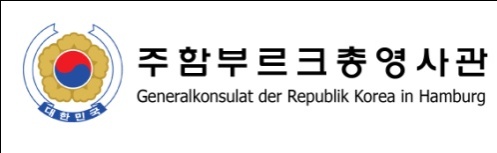 An der Veranstaltung An der Veranstaltung 2017 Renewable Energy Workshop2017 Renewable Energy Workshopdes Generalkonsulates der Republik Korea in Hamburgdes Generalkonsulates der Republik Korea in Hamburgam 06. Oktober 2017 im Handelskammer Hamburgam 06. Oktober 2017 im Handelskammer Hamburg□  nehme ich teil             □   nehme ich nicht teilName :Institution :Tel :E-Mail :